◄ Feb 2021March 2021March 2021March 2021March 2021March 2021Apr 2021 ►SunMonTueWedThuFriSatTenant Birthdays:March 1  BunnyMarch 6  DorothyMarch 15  Bob S.March 21  HelenMarch 29 Bob Wessel1                     Exercise:9:15 Apts. 201-211  DR9:45  Apts. 212-22110:15 Apts. 101-114 2:00 Horse Racing Game  AC6:00 Men’s Coffee Group  DR2                  Exercise:9:15 Apts. 201-211  DR9:45  Apts. 212-22110:15 Apts. 101-114 12:30 Confessions in Chapel2:30 Let’s make a treat!  DR3              Exercise:9:15 Apts. 201-211  DR9:45  Apts. 212-22110:15 Apts. 101-114 Bingo:1:30 Apts. 101-114  DR2:30  Apts. 201-221  DR6:00 Movie  GR4                 Exercise:9:15 Apts. 201-211  DR9:45  Apts. 212-22110:15 Apts. 101-114 1:00 Read the Herald  PDR2:00 6-5-4  AC6:00 Women’s Coffee Group DR5                 Exercise:9:15 Apts. 201-211  DR9:45  Apts. 212-22110:15 Apts. 101-114 1:30 1st Floor Rosary & Communion1:50 2nd Floor Rosary & CommunionHappy Hour Cart!!6 6:00 Movie  GR7 10:30 Catholic TV Mass on Channel 142:00 Adult Coloring PDR6:00 Movie8 Exercise:9:15 Apts. 201-211  DR9:45  Apts. 212-22110:15 Apts. 101-114 1:30 Association/Committee Meeting  DR2:30 6-5-4  AC6:00 Men’s Coffee Group  DR9                   Exercise:9:15 Apts. 201-211  DR9:45  Apts. 212-22110:15 Apts. 101-114 1:30 1st Floor Rosary & Communion1:50 2nd Floor Rosary & Communion2:30 Banana Splits  DR10                 Exercise:9:15 Apts. 201-211  DR9:45  Apts. 212-22110:15 Apts. 101-114 Bingo:1:30 Apts. 101-114  DR2:30 Apts.  201-221  DR6:00 Movie  GR11               Exercise:9:15 Apts. 201-211  DR9:45  Apts. 212-22110:15 Apts. 101-114  1:00 Read the Herald  PDR2:00 Crafts  AC6:00 Women’s Coffee Group DR12             Exercise:9:15 Apts. 201-211  DR9:45  Apts. 212-22110:15 Apts. 101-114 1:30 1st Floor Rosary2:00 2nd Floor RosaryHappy Hour Cart!!13 6:00 Movie  GR14 Daylight Savings Begins10:30 Catholic TV Mass on Channel 142:00 Adult Coloring PDR6:00 Movie15 Exercise:9:15 Apts. 201-211  DR9:45  Apts. 212-22110:15 Apts. 101-114 2:00 6-5-4  AC6:00 Men’s Coffee Group  DR16                  Exercise:9:15 Apts. 201-211  DR9:45  Apts. 212-22110:15 Apts. 101-114 1:30 1st Floor Rosary & Communion1:50 2nd Floor Rosary & Communion2:30  Spring Plate Craft AC17       St. Patrick’s Day! Wear Green!Exercise:9:15 Apts. 201-211  DR9:45  Apts. 212-221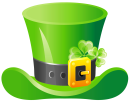 10:15 Apts. 101-114 Green Beer & Bingo:1:30 Apts. 101-114  DR2:30 Apts.  201-221  DR6:00 Movie GR18              Exercise:9:15 Apts. 201-211  DR9:45  Apts. 212-22110:15 Apts. 101-114 1:00 Read the Herald  PDR2:00 Plant a Tulip  ACLet Bonnie or Michelle know by the 15th if you would like to plant a tulip so we can have enough on hand!6:00 Women’s Coffee Group DR19               Exercise:9:15 Apts. 201-211  DR9:45  Apts. 212-22110:15 Apts. 101-114 “Think Spring Lunch”1:30 1st Floor Rosary2:00 2nd Floor RosaryHappy Hour Cart!!20 Start of Spring (Spring Equinox)6:00 Movie  GR21 10:30 Catholic TV Mass on Channel 142:00 Adult Coloring PDR6:00 Movie22           Exercise:9:15 Apts. 201-211  DR9:45  Apts. 212-22110:15 Apts. 101-114 2:00 Yahtzee AC6:00 Men’s Coffee Group  DR23            7:15 to 9:00 Belgian Waffles served in the Dining RoomExercise:9:15 Apts. 201-211  DR9:45  Apts. 212-22110:15 Apts. 101-114 1:30 1st Floor Rosary & Communion1:50 2nd Floor Rosary & Communion2:30 Craft  AC24             Exercise:9:15 Apts. 201-211  DR9:45  Apts. 212-22110:15 Apts. 101-114 Bingo:1:30 Apts. 101-114  DR2:30 Apts.  201-221  DR6:00 Movie  GR25                 Exercise:9:15 Apts. 201-211  DR9:45  Apts. 212-22110:15 Apts. 101-114 1:00 Read the Herald  PDR2:00 6-5-4  AC6:00 Women’s Coffee Group DR26                Exercise:9:15 Apts. 201-211  DR9:45  Apts. 212-22110:15 Apts. 101-114 1:30 1st Floor Rosary2:00 2nd Floor RosaryHappy Hour Cart!!27 Earth Hour6:00 Movie  GR28 10:30 Catholic TV Mass on Channel 142:00 Adult Coloring PDR6:00 Movie29                Exercise:9:15 Apts. 201-211  DR9:45  Apts. 212-22110:15 Apts. 101-114 2:00 Mexican Train Dominoes  AC6:00 Men’s Coffee Group  DR30              Exercise:9:15 Apts. 201-211  DR9:45  Apts. 212-22110:15 Apts. 101-114 1:30 1st Floor Rosary & Communion1:50 2nd Floor Rosary & Communion2:30  Yahtzee31           Exercise:9:15 Apts. 201-211  DR9:45  Apts. 212-22110:15 Apts. 101-114 Bingo:1:30 Apts. 101-114  DR2:30 Apts.  201-221  DR6:00 Movie  GRStaff Birthdays:                               AC= Activity CornerMarch 5  Heidi                                PDR= Private Dining RoomMarch 7 Shannon                            DR= Dining Room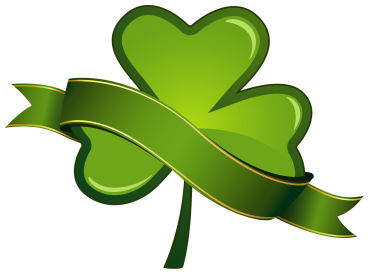 March 12  Cheryl                            GR= Great RoomMarch 30 Ashlea (Nurse) March 31  DonnaStaff Birthdays:                               AC= Activity CornerMarch 5  Heidi                                PDR= Private Dining RoomMarch 7 Shannon                            DR= Dining RoomMarch 12  Cheryl                            GR= Great RoomMarch 30 Ashlea (Nurse) March 31  DonnaStaff Birthdays:                               AC= Activity CornerMarch 5  Heidi                                PDR= Private Dining RoomMarch 7 Shannon                            DR= Dining RoomMarch 12  Cheryl                            GR= Great RoomMarch 30 Ashlea (Nurse) March 31  Donna